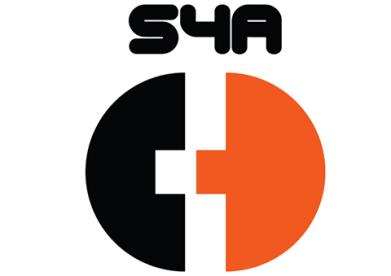 Space4Autism Autism Training ProgrammeCourses available from SeptemberCygnet CourseThe Barnardo’s Cygnet 6 week programme is widely recognised as an award winning parenting support programme.  It is now available to parents/cares of children aged 5-18yrs who have been diagnosed with Autism6 sessions delivered over 6 weeks for 3hrs per weekDates of courses are:-Puberty, Sexual Wellbeing and Relationships (PSR)This is an additional six sessions available to parent/carers of children aged 11-18yrs upon completion of the Cygnet Course6 sessions delivered over 6 weeks for 3hrs per weekDates of courses are:-Promoting Good SleepImprove your knowledge and understanding of techniques that can help your child/young person sleep3 sessions delivered over 3 weeks for 2hrs per weekDates of courses are:-Sensory Knowledge and SkillsOffers parent/carers a better insight into sensory issues and how making small changes can make a huge difference to your child/young person2 sessions delivered over 2 weeks for 2hrsAnxiety Skills ProgrammeAn intensive approach aimed to support parent/carers to manage their own and their child/young person’s anxieties related to Autism4 sessions delivered over 7 weeks for 2hours per weekIf you would be interested in booking any of the above please email info@space4autism.org with your preferred start date, we will then confirm your place back to you.Note:  please make sure you choose the right age groupMore courses will follow soon inc:- Parent/Carer Autism Skills Programme,  Sensory Knowledge and Skills evening courses, Promoting Positive Behaviour, Supporting Siblings, Food in ASC, Specialist Social GroupSpace4Autism15-17 Mill Lane, Macclesfield, Cheshire, SK11 7NNinfo@space4autism.orgTele 01625 617884Charity no: 114186Age group of parent/carers child or young personTime of coursesDates of coursesPrimary Age FULLY BOOKED9.30am-12.30pm2020 Oct 12th, 19th, Nov 2nd, 9th, 16th, 23rdSecondary Age5.30pm – 8.30pm2020 Nov 2nd, 9th, 16th, 23rd, 30th, Dec 7thSecondary Age9.30am – 12.30pm2021 June 7th, 14th, 21st, 28th July 5th, 12thPrimary Age5.30pm - 8.30pm2021 June  7th, 14th, 21st, 28th, July 5th 12th Age group of parent/carers child or young personTime of coursesDates of courses11-14yrs1.00pm – 3.00pm2020 Oct 12th, 19th, Nov 2nd 9th, 16th, 23rd11-14yrs5.30pm – 8.30pm2021 Jan 11th, 18th, 25th, Feb 1st, 8th, 15th 15-18yrs5.30pm – 8.30pm2021 April 19th, 26th, May 10th, 17th, 24th,              and Wednesday 26th  (due to bank holidays)15-18yrs1.00pm – 3.00pm2021 June 7th, 14th, 21st, 28th, July 5th, 12thAge group of parent/carers child or young personTime of coursesDates of coursesPrimary Age6.00pm – 8.00pm2020 Sept  9th, 16th then a 1:1 on 23rd time to be arrangedPrimary Age10.00am – 12noon2020 Dec 2nd, 9th, then a 1:1 on 16th time to be arrangedSecondary Age6.00pm-8.00pm2021 Feb 24th, March 3rd, then a 1:1 on 10th time to be arrangedSecondary Age10.00am – 12noon2021 June 9th, 16th, then a 1:1 on 23rd time to be arrangedAge group of parent/carers child or young personTime of coursesDates of coursesPrimary Age10.00am-12noonJan 2021         14th and 21stSecondary Age10.00am – 12noonFeb 2021         4th and 11th Primary AgeEvening courseDates to be confirmedSecondary AgeEvening courseDates to be confirmedAge Group of Parent/carers child or young personTime of CoursesDate of CoursesPrimary Age6-8pmOct 2020   7th, 14th, Nov 4th, 11th, 18th Secondary Age6-8pmJan 2021 6th, 13th, 20th, 27th, Feb 3rd, 10th Primary Age10-00am – 12noonFeb 24th, March 3rd, 10th, 17th, 24th, 31st Secondary Age10.00am – 12noonApril 2021 21st, 28th, May 5th, 12th, 19th, 26th 